Задание: ознакомьтесь с текстом, сделайте его краткое изложение (письменно)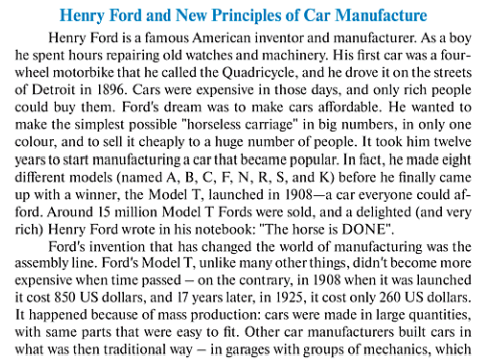 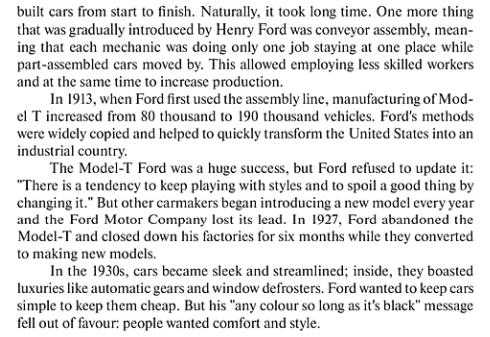 